Velkommen til kurs!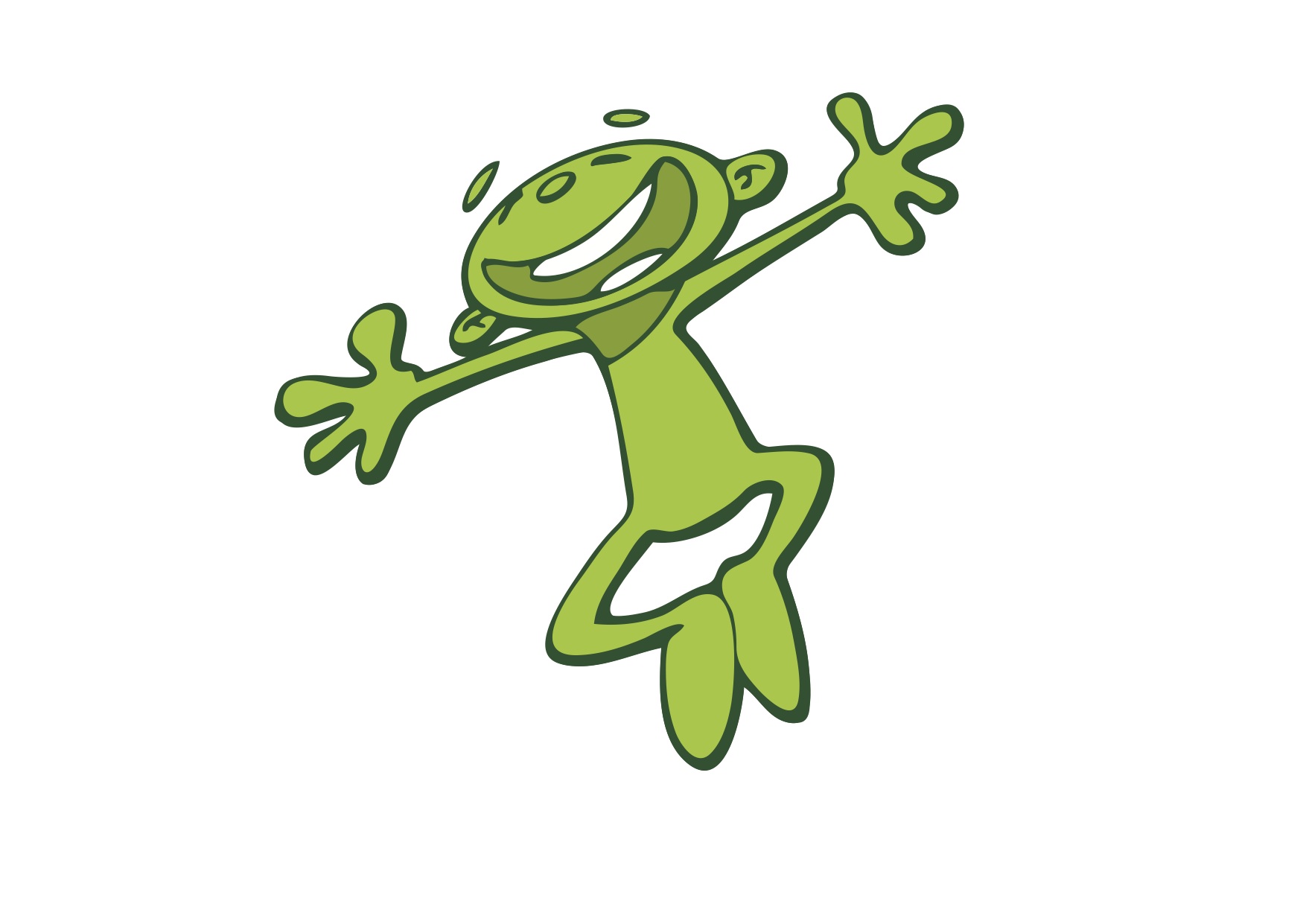 Gruppen barnet ditt har fått plass i starter………….. XX kl XX Målet med kurset er å gi barnet kunnskap og mestringserfaringer for å bli mer trygg og mindre engstelig.Vedlagt ligger en oversikt over gruppesamlingene. MERK: Foreldre og skole er med i time to, sett av dagen og tiden!Gruppeleder vil være XX og XX. Dersom du har spørsmål kan du ringe (navn) på nr ::: Vi gleder oss til å komme i gang og til å treffe dere!Hilsen (kurslederernes navn) UkeDatoDag og skoletimeVarighet40 min60 min90 min90 min40 min